CALENDRIER DES PERIODES D’EVALUATIONSRèglement d’examenNOM :	«NOM_APPRENANT»	Prénom : «PRENOM_APPRENANT»Classe :   C.A.P. PATISSIERModes d’évaluation : CCF = Contrôle en Cours de Formation ; les différentes situations d’évaluation se déroulent durant les séquences normales de cours, à l’initiative de l’enseignant. La présence des apprentis est obligatoire.  LES NOTES DE CES EVALUATIONS NE DOIVENT PAS ETRE COMMUNIQUEES AU CANDIDATPonctuelle écrite : épreuve académique ou nationale qui se déroule durant la session d’examen (généralement en juin) Date et signature entreprise :Épreuves Épreuves ModesPériodes d’évaluation prévuesSignature enseignantUNITÉS PROFESSIONNELLESUNITÉS PROFESSIONNELLESUNITÉS PROFESSIONNELLESUNITÉS PROFESSIONNELLESUNITÉS PROFESSIONNELLESUNITÉS PROFESSIONNELLESUP1  Approvisionnement et gestion des stocks dans l’environnement professionnel de la pâtisserie 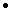 (incluant la technologie, sciences appliquées et EEJS)  Approvisionnement et gestion des stocks dans l’environnement professionnel de la pâtisserie (incluant la technologie, sciences appliquées et EEJS)CCFUP1Évaluation écrite Évaluation écrite CCFUP1 PSE PSECCFUP11ère situation d’évaluation- Écrit :CCFUP12ème situation d’évaluation  - Écrit :CCFUP12ème situation d’évaluation  - Pratique : SSTCCFUP2 Fabrication de pâtisseries  Fabrication de pâtisseries CCFUP2- Evaluation en établissement de formation- Evaluation en établissement de formationCCFUP2- Situation 1ss-gpe: ordre alphabétiqueCCFUP2incluant sciences appliquées et technologie à l’oral - Situation 2ss-gpe: ordre alphabétiqueCCFUP2- Evaluation en milieu professionnel - Situation 3CCFUNITÉS GÉNÉRALESUNITÉS GÉNÉRALESUNITÉS GÉNÉRALESUNITÉS GÉNÉRALESUNITÉS GÉNÉRALESUNITÉS GÉNÉRALESUG1 Français- Situation 1 (2 /3 étapes)CCFUG1 Français- Situation 2CCFUG1 Histoire-Géographie-Éducation civique Histoire-Géographie-Éducation civiqueCCFUG1- 1er Dossier : Histoire-Éducation civique- 1er Dossier : Histoire-Éducation civiqueCCFUG1- 2ème Dossier : Géographie-Éducation civique- 2ème Dossier : Géographie-Éducation civiqueCCFUG2 Mathématiques- 1ère Évaluation écriteCCFUG2 Mathématiques- 2ème Évaluation écriteCCFUG2 Sciences physiques et chimiques- 1er Travaux pratiquesCCFUG2 Sciences physiques et chimiques- 2ème Travaux pratiquesCCFUG3 Éducation physique et sportive- 1ère épreuveCCFUG3 Éducation physique et sportive- 2ème épreuveCCFUG3 Éducation physique et sportive- 3ème épreuveCCFUFEpreuve facultative – Langue vivanteEpreuve facultative – Langue vivantePonctuelle Oral